Vertebrates groupsWrite each animal name to the correct animal group.   Mammals                                             Reptiles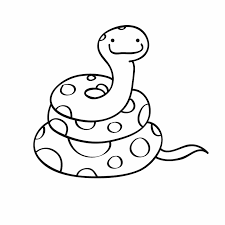 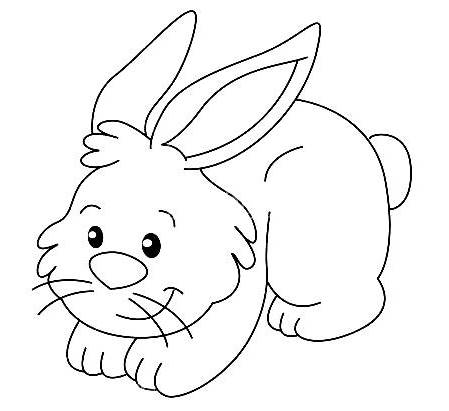 __________________                          _________________               __________________                          ___________________________________                          _________________     Fish                                                  Amphibians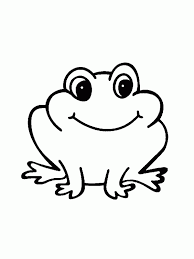 __________________                          __________________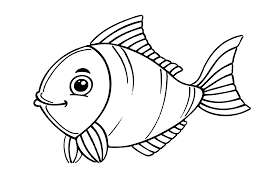 __________________                          ____________________________________                          __________________                                              Birds                                     __________________ 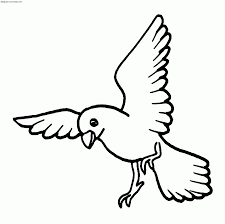                                      __________________                                           __________________                                          __________________ lionsnaketurtleelephanttunaMonkey pelicansharksalmonlizardalligator toadpenguinfrogostrich